คณะเกษตรศาสตร์และทรัพยากรธรรมชาติ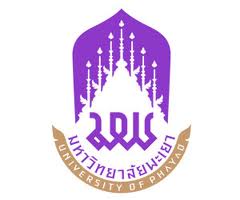 ใบลา								วันที่.........เดือน...................พ.ศ..............เรื่อง ขอ	    ลาป่วย	ลากิจเรียน...........................................................................(อาจารย์ที่ปรึกษา)	ข้าพเจ้า  นาย / นาง / นางสาว  .................................................................เลขประจำตัวนิสิต........................นิสิตชั้นปีที่.........สาขา...............................................คณะเกษตรศาสตร์และทรัพยากรธรรมชาติที่อยู่ปัจจุบัน(สามารถติดต่อได้ทางไปรษณีย์)...............................................................................................................................................โทรศัพท์ติดต่อสะดวก............................................................ความประสงค์( ระบุความประสงค์และเหตุผล )	ขอลา         ลาป่วย          ลากิจ จำนวน............วัน ตั้งแต่วันที่........เดือน.................พ.ศ............ ถึงวันที่..........เดือน................พ.ศ............ เนื่องจาก........................................................................................................................รายวิชาที่ถูกต้องขอหยุดลารหัสวิชา.........................ชื่อวิชา...........................................................อาจารย์ผู้สอน.................................รหัสวิชา.........................ชื่อวิชา...........................................................อาจารย์ผู้สอน.................................รหัสวิชา.........................ชื่อวิชา...........................................................อาจารย์ผู้สอน.................................รหัสวิชา.........................ชื่อวิชา...........................................................อาจารย์ผู้สอน.................................รหัสวิชา.........................ชื่อวิชา...........................................................อาจารย์ผู้สอน.................................รหัสวิชา.........................ชื่อวิชา...........................................................อาจารย์ผู้สอน.................................โดยได้แนบหลักฐานมาประกอบการพิจารณาดังแนบจึงเรียนมาเพื่อโปรดพิจารณา						ลงนาม.................................................................นิสิต						          (............................................................)           ความเห็นของอาจารย์ที่ปรึกษาอนุมัติและเรียน อ.ประจำวิชาที่เกี่ยวข้องไม่อนุมัติเพราะ...........................................................ลงนาม...................................................		อาจารย์ที่ปรึกษา	          ........../........./...........